SAMHÄLLSKUNSKAP
      Genom undervisningen i ämnet samhällskunskap ska eleverna     sammanfattningsvis ges förutsättningar att utveckla sin förmåga attreflektera över hur individer och samhällen formas, 
förändras och samverkar, analysera och kritiskt granska lokala, nationella och 
globala samhällsfrågor ur olika perspektiv, analysera samhällsstrukturer med hjälp av 
samhällsvetenskapliga begrepp och modeller,uttrycka och värdera olika ståndpunkter i till exempel 
aktuella samhällsfrågor och argumentera utifrån fakta, 
värderingar och olika perspektiv, söka information om samhället från medier, internet och 
andra källor och värdera deras relevans och trovärdighet, reflektera över mänskliga rättigheter samt demokratiska 
värden, principer, arbetssätt och beslutsprocesser. 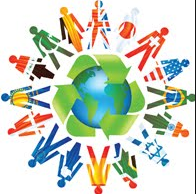 Kunskapskrav för betyget E i slutet av årskurs 6 Eleven har grundläggande kunskaper om olika samhällsstrukturer. Eleven visar det genom att undersöka hur sociala, mediala, rättsliga, ekonomiska och politiska strukturer i samhället är uppbyggda och fungerar och beskriver då enkla samband inom olika samhällsstrukturer. I beskrivningarna kan eleven använda begrepp på ett i huvudsak fungerande sätt. Eleven kan utifrån något givet exempel föra enkla resonemang dels om hur individer och grupper kan påverka beslut på olika nivåer, dels om förhållanden som begränsar människors möjligheter att påverka. Eleven kan undersöka elevnära samhällsfrågor ur något perspektiv och beskriver då enkla samband med enkla och till viss del underbyggda resonemang. Eleven värderar och uttrycker olika ståndpunkter i elevnära samhällsfrågor med enkla resonemang och till viss del underbyggda argument. Eleven redogör för innebörden av de mänskliga rättigheterna och barnets rättigheter och ger exempel på vad rättigheterna kan betyda för barn i olika delar av världen. Eleven har grundläggande kunskaper om vad demokrati är och hur demokratiska beslutsprocesser fungerar och visar det genom att föra enkla resonemang om hur demokratiska värden och principer kan kopplas till hur beslut tas i elevnära sammanhang. Eleven kan söka information om samhället och använder då olika källor på ett i huvudsak fungerande sätt och för enkla resonemang om informationens och källornas användbarhet.